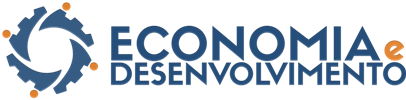 Destaques - HighlightsOs destaques são de três a cinco (três a quatro para artigos da Cell Press) que ajudam a aumentar a capacidade de descoberta do seu artigo por meio de mecanismos de pesquisa. Esses pontos devem capturar os novos resultados de sua pesquisa, bem como novos métodos que foram usados durante o estudo (se houver). Pense neles como o “elevador pitch” do seu artigo. Inclua termos que você sabe que seus leitores estarão procurando online. Não tente capturar todas as ideias, conceitos ou conclusões, pois os destaques devem ser curtos: 85 caracteres ou menos, incluindo espaços.Os destaques oferecem ao seu artigo uma vantagem considerável no mundo on-line, pois garantem que os mecanismos de pesquisa selecionem seu artigo e o correspondam ao público certo. (Atualmente, as máquinas leem seu trabalho com a mesma frequência que os humanos!). Os destaques comprovadamente ampliam o alcance de seu trabalho e ajudam a garantir que seu artigo seja levado ao conhecimento de colegas interessados, tanto dentro quanto fora de sua comunidade de pesquisa habitual. Além de uma distribuição mais ampla de sua pesquisa, esperamos que isso também leve a novas colaborações e ajude a acelerar o ritmo da ciência.A pequena impressãoNão fazem parte da consideração editorial e não são necessários até o estágio final dos arquivosNecessário apenas para artigos de pesquisa completosDeve ser fornecido como um documento do Word - selecione "Destaques" na lista suspensa ao fazer upload de arquivosCada Destaque não pode ter mais de 85 caracteres, incluindo espaçosSem jargões, siglas ou abreviaturas: aponte para um público geral e use palavras-chaveConsidere o leitor - Os destaques são a primeira coisa que eles verão